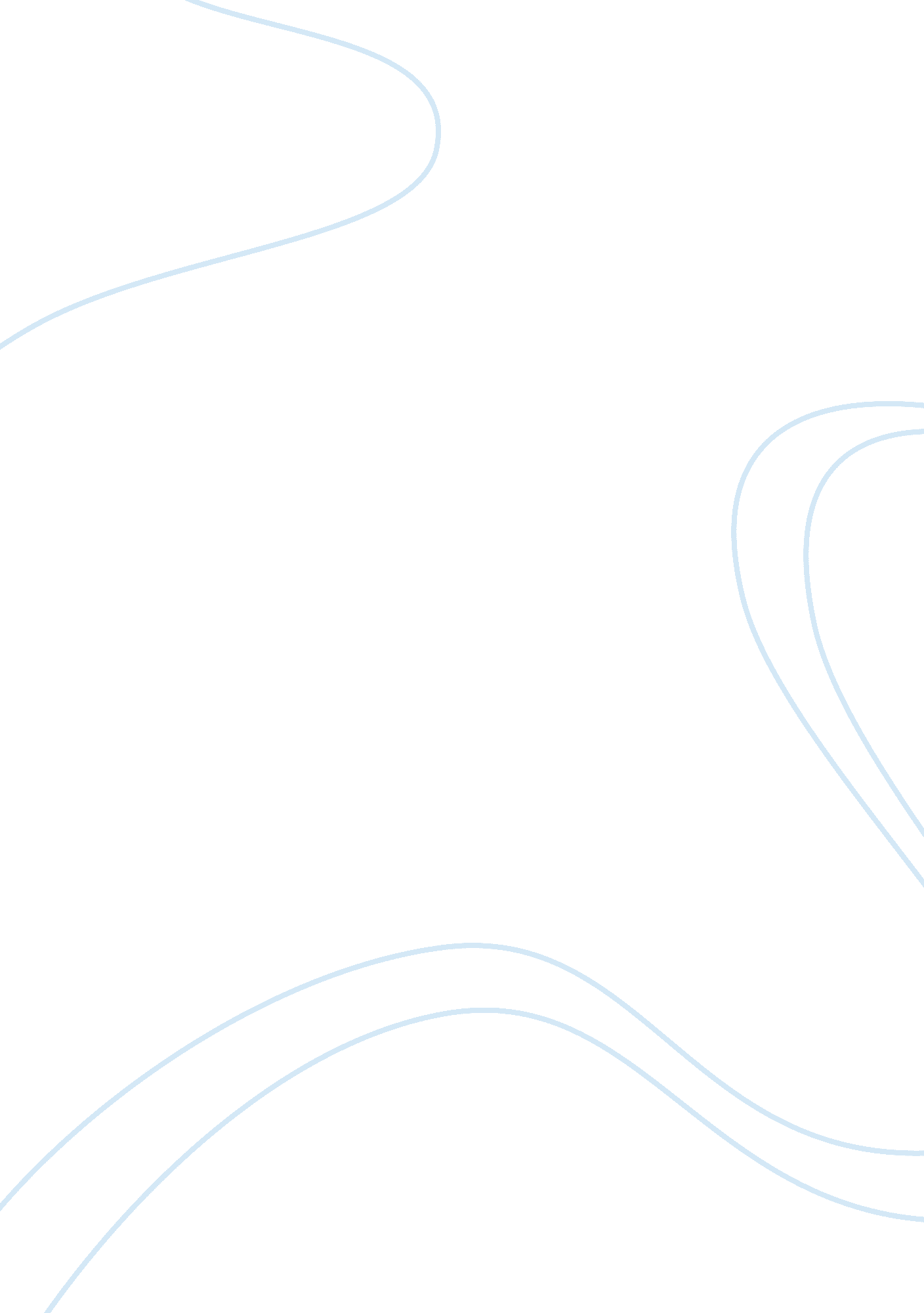 World literature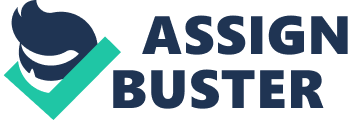 Full Readings on World Literature The Upanishads Karma or the condition of good acts being rewarded and wicked acts beingpunished is believed by Hindus and Buddhists as a way of life. The argument that bad people suffer the consequences of their actions so many times raise questions to good people who do not seem to receive what they believe they deserve for being good. In real life, there are a lot of wicked individuals who seem to never get punished but escape penalties so often. On the other hand, many good people also suffer from the hardships of life. For instance, a non-smoker who suffers from lung cancer might compare him/herself to a smoker who never gets to visit a doctor. There are criminals who get off their cases and innocent individuals placed in jail just because they were at the wrong place at the wrong time. Of course, there is the afterlife that they consider to be inescapable but one can never get the doubt of his mind about the things he sees much less put a strong hope in things unseen. Hebrew Scriptures It is amazing to note centuries old scrolls to have been preserved and have survived through these years, at least in content, if not all the original scripts exist. The book of Deuteronomy is a part of the Torah or Pentateuch, the first five books of the Bible. As there is no way but to speculate on who wrote it, the facts about primary actors like Moses, Aaron and Miriam have not been omitted so that the contents of which become more important than who the author is. The discovery of the part of the book during the time of Josiah would be a very strong evidence to this as the people became one in putting its contents to practice, obeying the commandments of God who led the Israelites out from Egypt during the time of Moses, the primary player in the event. Whatever the facts be behind the book, there would be no question to its effects to the people. 